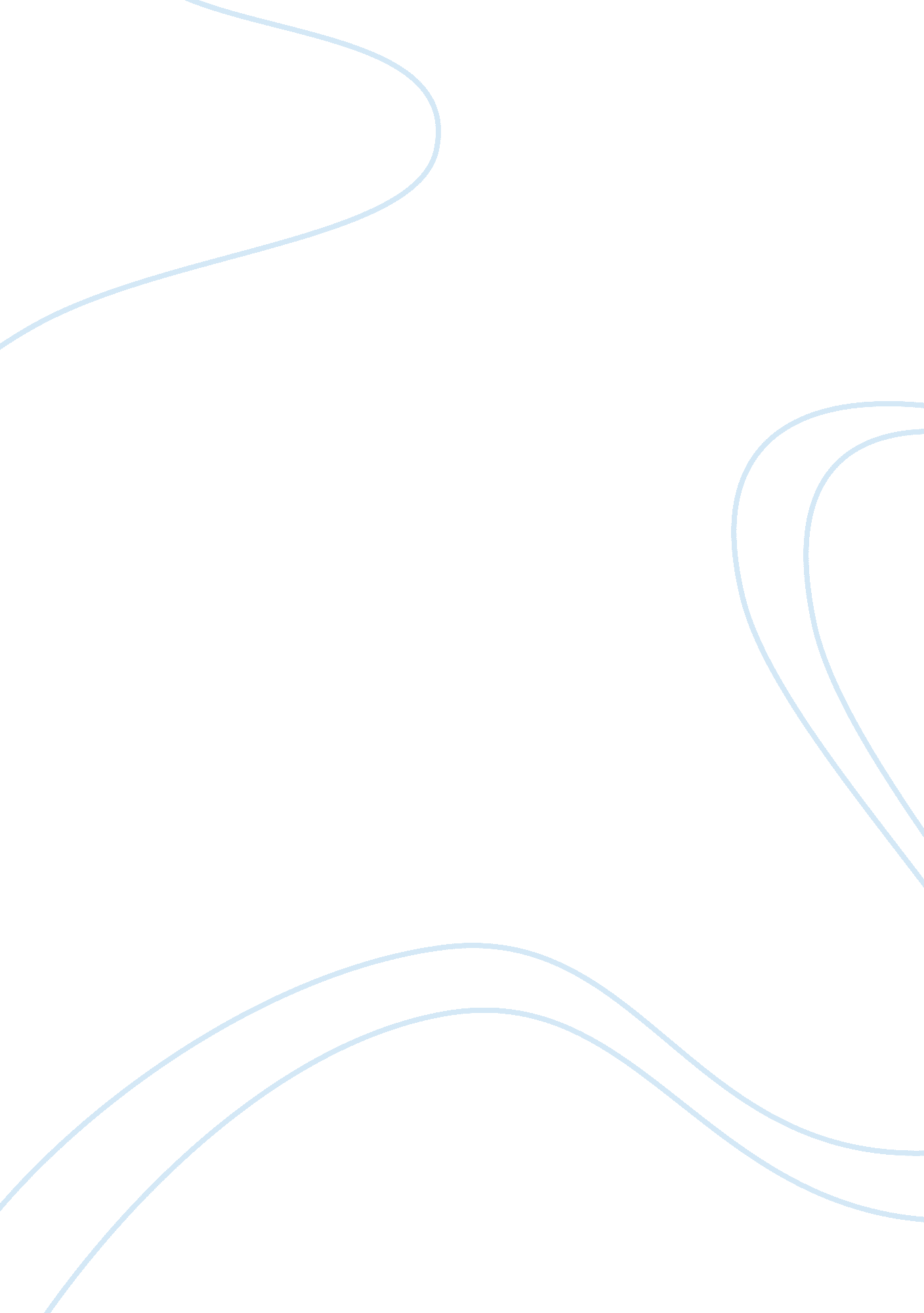 Factors that affect a person’s life essay sampleLife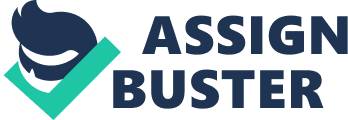 There are many factors that will affect a person’s life. One of them is whether you have a college degree or not because It is important to go to college not just to study but also to gain more social experience and to gain more knowledge. There are many reason why getting a college degree has such a strong influence on one’s life. Everyone says college choice is a big decision, but i think i have done a great job in selecting a college that is right for me. I am fortunate enough to exposed myself to many different religions in the united state that i weren’t familiar with. There is a many reason behind go to college and choosing the Russell Sage college. To me going to college is really important to get an education and it is an opportunity to learn what i love so i can do what i am truly passionate about. I choose Russell Sage because this college offer the major i am interested in. There are so many career we can’t even get in without a college degree, doesn’t matter how much we love that career. Another reason is smaller size, college size was always a big matter to me because smaller colleges have smaller class size than larger universities. I think that will give me to receive more attention from professors. In turn it will also give me chance to ask more questions. I will get to know my professors much better and built a strong relationship with them than i would at a larger school. At the small college it’s would be really easy to get involved and i will able to take advantage of so many opportunities and of course there is more freedom to designed our own program and schedule. At my first semester of college i am hoping to make new friends, get involved to college events as much as i can and most importantly learn how to manage my time so i can focus on my study besides doing other things. Time is limited in college so i have to be careful where i spend it. I am also planning to spend some of my time in networking. Get connection with people who are like-minded and pursue the same goals as me. College is not just about getting a job and making more money. College is so much more than getting a degree and finding a job. In college i am looking forward to met new people and make new friends. I am also looking forward to being more independent and making sure i am doing right thing. I am concerned about few things as i am beging new part of my college life. Firstable, i am concerned about that i will have trouble meeting new peoples as i don’t know anyone. I am also concerned about time management, academic workload, and higher tuition cost. I think staying healthy is also a biggest problem. The three essential cornerstones of good health are sleep, nutrition and exercise. I think tt will be really hard to balance all of those at the same time during the first year of college. I totally support the college education because of it’s many benefits. It’s helps people to realize quality life and bright future. College does not begin and end with job aspect. A good education is beneficial from many different viewpoint. 